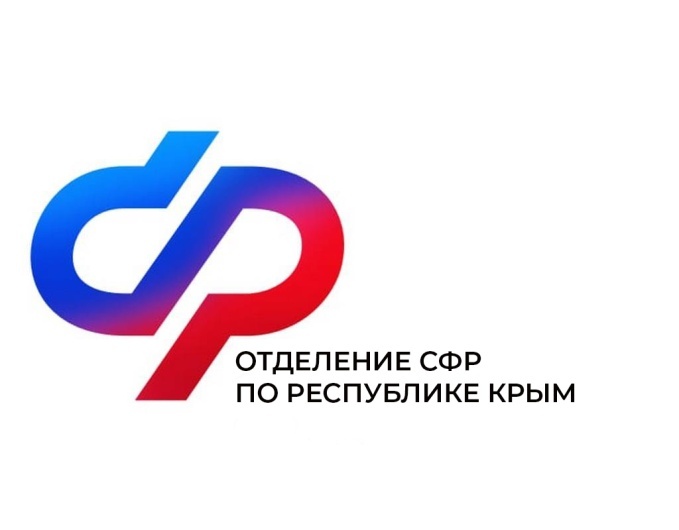 План мероприятий Центра общения старшего поколения на сентябрь 2023 года№Наименование мероприятияДата проведения1Встреча с психологом 4 сентябряв 10:002Уроки рукоделия12 сентябряв 17:003Экскурсия в Бахчисарай 14 сентябряв 09:004Мастер-класс по шахматам19 сентябряв 16:005Лекция «Предупреждение мошенничества с пластиковыми картами» Советник управляющего отделением по РК Центрального банка РФ Борилюк Н.Н.21 сентябряв 11:006Уроки рукоделия26 сентябряв 17:007Занятия по компьютерной грамотности27 сентябряв 10:00